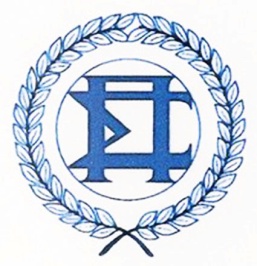 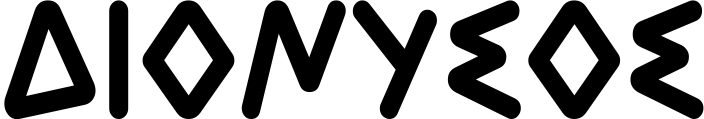 ΠΡΟΣΚΛΗΣΗΣΤΗΝ ΗΜΕΡΙΔΑ ΜΕ ΘΕΜΑ: Η ΧΡΟΝΟΛΟΓΗΣΗ ΤΩΝ ΟΜΗΡΙΚΩΝ ΕΠΩΝ ΒΑΣΕΙ ΑΣΤΡΟΝΟΜΙΚΩΝ ΠΑΡΑΤΗΡΗΣΕΩΝΤΕΤΑΡΤΗ 10 ΜΑΪΟΥ 2017, 15.00-21.00Στην αίθουσα Βαρώνου Κίμωνος Ράλλη, στον Πειραϊκό Σύνδεσμο, Καραΐσκου 104, ΠειραιάςΠληροφορίες - τηλ. επικοινωνίας 210 4178159, 6947212830Έχουμε την τιμή να σας προσκαλέσουμε στην ημερίδα με θέμα ¨Χρονολόγηση των Ομηρικών Επών βάσει αστρονομικών παρατηρήσεων¨, αποτέλεσμα πολυετούς έρευνας της πανεπιστημιακής ομάδος της κυρίας Πρέκα Παπαδήμα, καθηγήτριας της αστροφυσικής του Εθνικού και Καποδιστριακού Πανεπιστημίου Αθηνών, η οποία έρευνα έχει δημοσιευθεί σε έγκυρα επιστημονικά περιοδικά και αποτελεί σταθμό στην Ιστορία των Επιστημών, καθώς χρονολογεί την Ιλιάδα και την Οδύσσεια του Ομήρου.Ολοκληρωμένη παρουσίαση της εργασίας θα πραγματοποιηθεί για πρώτη φορά παγκοσμίως στον Πειραιά στον Πειραϊκό Σύνδεσμο, ιδρυθέντα το 1894, Καραΐσκου 104, ΠειραιάςΕΙΣΟΔΟΣ ΕΛΕΥΘΕΡΑΜΕ ΤΗΝ ΥΠΟΣΤΗΡΙΞΗ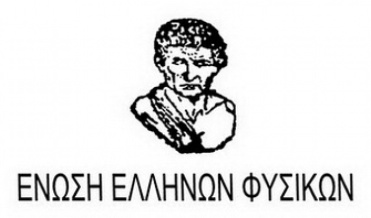 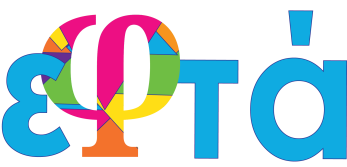 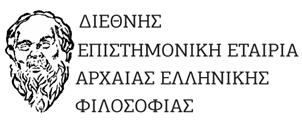 ΧΟΡΗΓΟΙ ΕΠΙΚΟΙΝΩΝΙΑΣ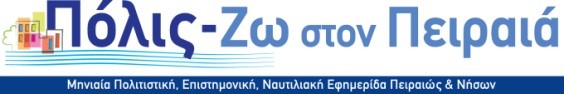                        ΑΡΧΕΙΟΝ ΠΟΛΙΤΙΣΜΟΥΑΚΟΛΟΥΘΕΙ ΤΟ ΑΝΑΛΥΤΙΚΟΝ ΠΡΟΓΡΑΜΜΑ  ΤΗΣ ΗΜΕΡΙΔΟΣΤετάρτη 10 Μαΐου, 15.00-21.00Α΄ ΜΕΡΟΣ:  ¨ΟΔΥΣΣΕΙΑ¨ΠΡΟΕΔΡΕΙΟΝ:ΠΑΝΑΓΙΩΤΑ ΠΡΕΚΑ-ΠΑΠΑΔΗΜΑ, ΕΠΙΚ. ΚΑΘΗΓΗΤΡΙΑ ΑΣΤΡΟΦΥΣΙΚΗΣ, ΕΚΠΑΠΑΝΑΓΙΩΤΗΣ ΜΗΤΡΟΠΕΤΡΟΣ, ΛΥΚΕΙΑΡΧΗΣ ΦΙΛΟΛΟΓΟΣ ΚΑΙ ΝΟΜΙΚΟΣΙΩΑΝΝΗΣ ΣΙΜΟΣ, ΕΦΟΡΟΣ ΦΙΛΟΛΟΓΙΚΟΥ ΠΕΙΡΑΪΚΟΥ ΣΥΝΔΕΣΜΟΥΜΑΡΓΑΡΙΤΑ ΒΕΡΓΟΥ, ΠΡΟΕΔΡΟΣ ΣΩΜΑΤΕΙΟΥ ΔΙΟΝΥΣΟΣ15.00-15.30ΠΑΝΑΓΙΩΤΗΣ ΑΝΤΩΝΟΠΟΥΛΟΣ, ΕΡΑΣΙΤΕΧΝΗΣ ΑΣΤΡΟΝΟΜΟΣ, ΣΥΜΒΟΥΛΟΣ ΤΕΧΝΟΛΟΓΙΩΝ ΠΛΗΡΟΦΟΡΙΑΣ-ΕΠΙΚΟΙΝΩΝΙΩΝ, InterMediaKTΧΡΟΝΟΛΟΓΗΣΗ ΤΗΣ ΕΠΙΣΤΡΟΦΗΣ ΤΟΥ ΟΔΥΣΣΕΑ ΜΕ ΒΑΣΗ ΤΑ ΑΣΤΡΟΝΟΜΙΚΑ ΣΤΟΙΧΕΙΑ ΤΗΣ ΟΔΥΣΣΕΙΑΣ5΄ΕΡΩΤΗΣΕΙΣ15.35-16.05
ΠΑΝΑΓΙΩΤΑ ΠΡΕΚΑ-ΠΑΠΑΔΗΜΑ, ΕΠΙΚ. ΚΑΘΗΓΗΤΡΙΑ ΑΣΤΡΟΦΥΣΙΚΗΣ, ΕΚΠΑΒΡΟΧΗ ΔΙΑΤΤΟΝΤΩΝ ΑΣΤΡΩΝ ΣΤΗΝ ΟΜΗΡΟΥ ΟΔΥΣΣΕΙΑ5΄ΕΡΩΤΗΣΕΙΣ16.10-16.40
ΠΑΝΑΓΙΩΤΗΣ ΜΗΤΡΟΠΕΤΡΟΣ, ΛΥΚΕΙΑΡΧΗΣ ΦΙΛΟΛΟΓΟΣ ΚΑΙ ΝΟΜΙΚΟΣ ΚΑΙ ΕΛΕΝΑ ΜΗΤΡΟΠΕΤΡΟΥ, ΑΡΧΑΙΟΛΟΓΟΣ, ΔΡ. ΓΕΩΜΥΘΟΛΟΓΙΑΣ
ΛΥΚΑΒΑΣ: ΜΙΑ ΠΑΡΑΞΕΝΗ ΟΜΗΡΙΚΗ ΛΕΞΗ ΚΑΙ Η ΔΙΕΡΕΥΝΗΣΗ ΤΗΣ5΄ΕΡΩΤΗΣΕΙΣ16.45-17.15
ΓΕΩΡΓΙΟΣ ΣΑΡΑΝΤΙΤΗΣ, ΗΛ. ΜΗΧΑΝΙΚΟΣ, ΣΥΓΓΡΑΦΕΑΣΑΓΝΩΣΤΕΣ ΝΗΣΟΙ ΟΔΥΣΣΕΙΑΣ. ΑΣΤΕΡΙΣ ΚΑΙ ΔΟΥΛΙΧΙΟ 5΄ΕΡΩΤΗΣΕΙΣ17.20-17.40 ΔΙΑΛΕΙΜΜΑ 20΄
B΄ ΜΕΡΟΣ:  ¨ΙΛΙΑΣ¨ΠΡΟΕΔΡΕΙΟΝ:ΣΤΑΥΡΟΣ ΠΑΠΑΜΑΡΙΝΟΠΟΥΛΟΣ, ΠΡΟΕΔΡΟΣ ΤΗΣ ΕΜΕΑΕΜ, τ. ΚΑΘΗΓΗΤΗΣ ΓΕΩΛΟΓΙΚΟΥ ΤΜΗΜΑΤΟΣ, ΠΑΝ/ΜΙΟ ΠΑΤΡΩΝΚΩΝΣΤΑΝΤΙΝΟΣ ΚΥΡΙΑΚΟΠΟΥΛΟΣ, ΚΑΘΗΓΗΤΗΣ ΗΦΑΙΣΤΕΙΟΛΟΓΙΑΣ, ΕΚΠAΚΩΝΣΤΑΝΤΙΝΟΣ ΚΑΛΑΧΑΝΗΣ, ΔΡ ΦΙΛΟΣΟΦΙΑΣ Ε.Κ.Π.Α.17.40-18.10ΣΤΑΥΡΟΣ ΠΑΠΑΜΑΡΙΝΟΠΟΥΛΟΣ, ΠΡΟΕΔΡΟΣ ΤΗΣ ΕΜΕΑΕΜ, τ. ΚΑΘΗΓΗΤΗΣ ΓΕΩΛΟΓΙΚΟΥ ΤΜΗΜΑΤΟΣ, ΠΑΝ/ΜΙΟ ΠΑΤΡΩΝΧΡΟΝΟΛΟΓΗΣΗ ΤΟΥ ΤΡΩΙΚΟΥ ΠΟΛΕΜΟΥ ΜΕ ΒΑΣΗ ΤΑ ΑΣΤΡΟΝΟΜΙΚΑ ΣΤΟΙΧΕΙΑ ΤΗΣ ΙΛΙΑΔΑΣ5΄ΕΡΩΤΗΣΕΙΣ
18.15-18.45ΠΑΝΑΓΙΩΤΗΣ ΝΑΣΤΟΣ, ΚΑΘΗΓΗΤΗΣ ΚΛΙΜΑΤΟΛΟΓΙΑΣ, ΕΚΠΑΚΛΙΜΑΤΙΚΕΣ ΣΥΝΘΗΚΕΣ ΣΤΗΝ ΑΝΑΤΟΛΙΚΗ ΜΕΣΟΓΕΙΟ ΑΠΟ ΤΑ ΤΕΛΗ ΤΗΣ ΕΠΟΧΗΣ ΤΟΥ ΧΑΛΚΟΥ ΜΕΧΡΙ ΚΑΙ ΤΗΝ ΕΠΟΧΗ ΤΟΥ ΣΙΔΗΡΟΥ (3.5 KY, ΠΡΙΝ ΑΠΟ ΣΗΜΕΡΑ) 5΄ΕΡΩΤΗΣΕΙΣ18.50-19.20ΚΩΝΣΤΑΝΤΙΝΟΣ ΚΥΡΙΑΚΟΠΟΥΛΟΣ, ΚΑΘΗΓΗΤΗΣ ΗΦΑΙΣΤΕΙΟΛΟΓΙΑΣ, ΕΚΠAΗΦΑΙΣΤΕΙΟΤΗΤΑ ΚΑΙ ΓΕΩΔΥΝΑΜΙΚΑ ΣΥΜΒΑΝΤΑ ΚΑΤΑ ΤΟΥΣ ΙΣΤΟΡΙΚΟΥΣ ΧΡΟΝΟΥΣ ΣΤΟΝ ΧΩΡΟ ΤΗΣ ΜΕΣΟΓΕΙΟΥ 5΄ΕΡΩΤΗΣΕΙΣ19.25-19.55ΠΑΝΑΓΙΩΤΑ ΠΡΕΚΑ-ΠΑΠΑΔΗΜΑ, ΕΠΙΚ. ΚΑΘΗΓΗΤΡΙΑ ΑΣΤΡΟΦΥΣΙΚΗΣ, ΕΚΠΑΟΜΗΡΟΥ ΙΛΙΑΣ: ΑΣΤΡΟΝΟΜΙΚΑ ΚΑΙ ΓΕΩΦΥΣΙΚΑ ΦΑΙΝΟΜΕΝΑ ΕΜΦΑΝΙΖΟΜΕΝΑ ΩΣ ΘΕΪΚΕΣ ΠΑΡΕΜΒΑΣΕΙΣ
5΄ΕΡΩΤΗΣΕΙΣ20.00-20.30ΚΟΣΜΑΣ ΓΑΖΕΑΣ, ΛΕΚΤΟΡΑΣ ΑΣΤΡΟΦΥΣΙΚΗΣ, ΕΚΠΑ:ΟΜΗΡΟΥ ΙΛΙΑΣ: ΚΟΚΚΙΝΕΣ ΡΑΝΙΔΕΣ, ΚΟΚΚΙΝΟ ΣΥΝΝΕΦΟ ΚΑΙ ΗΛΙΑΚΗ ΕΚΛΕΙΨΗ5΄ΕΡΩΤΗΣΕΙΣ__________20.35-21.05ΑΝΑΣΚΟΠΗΣΗ ΤΗΣ ΗΜΕΡΙΔΟΣ – ΣΥΖΗΤΗΣΗ ΣΤΟ ΠΛΑΙΣΙΟ ΤΗΣ ΗΜΕΡΙΔΟΣ ΘΑ ΠΡΑΓΜΑΤΟΠΟΙΗΘΕΙ ΚΑΙ ΕΚΘΕΣΗ ΜΕΤΕΩΡΙΤΩΝ ΑΠΟ ΤΟ Κ. ΤΑΚΗ ΘΕΟΔΟΣΙΟΥ http://meteorites.gr/
https://www.facebook.com/events/1373552866001499/?acontext=%7B%22action_history%22%3A%22[%7B%5C%22surface%5C%22%3A%5C%22page%5C%22%2C%5C%22mechanism%5C%22%3A%5C%22page_upcoming_events_card%5C%22%2C%5C%22extra_data%5C%22%3A[]%7D]%22%2C%22has_source%22%3Atrue%7D